511911CSchieber für Handbrause Be-Line anthrazitArt. 511911C AusschreibungstextSchieber Be-Line für Handbrause. 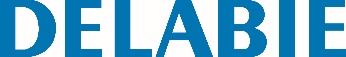 Anthrazit-metallic. Verstellbare Halterung für Handbrause. Ergonomischer Griff erleichtert Höhenverstellung des Brauseschiebers. Höhenverstellung durch Drücken auf den Betätigungsgriff oder durch Ziehen am Brauseschlauch. 10 Jahre Garantie.